Name:			 	 				Date:			Cinnamon Buns Day 1:Ingredients125ml very warm water5ml sugar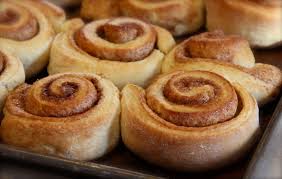 15ml yeast100ml water25ml margarine65ml sugar2ml salt1 egg250 ml flour ~450ml flourMethod:In a small silver bowl, combine sugar, yeast and very warm water. Cover with a dish towel and let stand for 10 minutes until frothy and foamy.Heat water and fat (margarine) in a saucepan ONLY until margarine melts.  Stir in sugar and salt until dissolved. Cool to lukewarm.In a large bowl, add yeast mixture to water/margarine mixture. Add egg and 250ml flour to yeast mixture. Mix well with a wooden spoon.Using a wooden spoon, stir in as much of the 450ml flour needed to make a soft dough.Turn dough on to a lightly floured counter. Knead until smooth and elastic for 10-15 minutes!Place dough in a large greased bowl. Turn dough over 360 degrees to grease top of dough. Over with plastic wrap, label with you name and place on silver table. Day 2:Ingredients50ml margarine 100ml brown sugar15ml cinnamonOptional: raisinsMethod:Preheat oven to 350 F. Racks in centre position.In a small bowl, combine sugar and cinnamon.Punch down dough and turn out onto a lightly floured counter.Roll out dough into a rectangle, about 2cm thick.Using a spatula, spread softened margarine arose the surface of the dough – leaving a 3cm strip on one long side without margarine. Sprinkle cinnamon sugar mixture over margarine. Add raisins. Tuck and roll dough starting from the buttered long side and rolling toward the unbuttered side.Seal the seam by pinching the dough with your fingers, beginning at one end and working toward the other.Cut the roll into 9 large pieces. Line baking pan with parchment paper. Arrange rolls in a greased 8x8 baking pan. Cover with a towel and let rest for 10 minutes on the stove top. Bake for 30-45 minutes until golden brown and hollow sounding when tapping on top.Remove from oven and cool on rack. 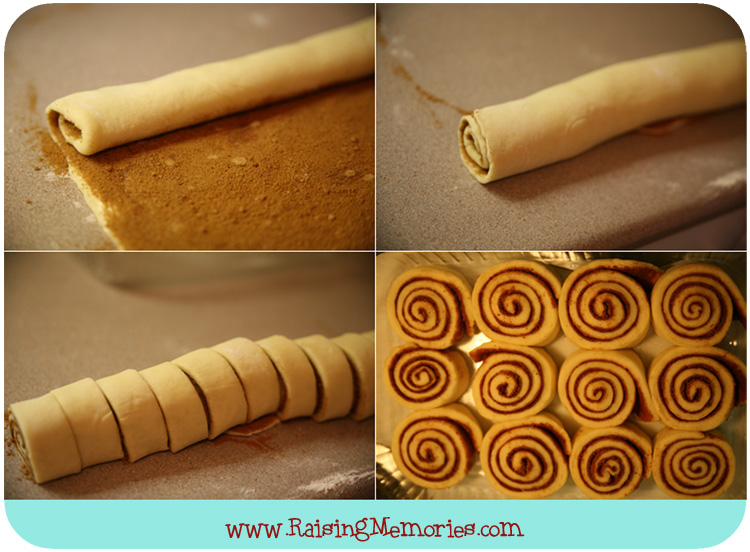 